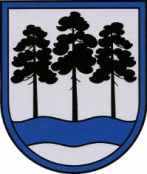 OGRES  NOVADA  PAŠVALDĪBAReģ.Nr.90000024455, Brīvības iela 33, Ogre, Ogres nov., LV-5001tālrunis 65071160, e-pasts: ogredome@ogresnovads.lv, www.ogresnovads.lv PAŠVALDĪBAS DOMES ĀRKĀRTAS SĒDES PROTOKOLA IZRAKSTS7.Par darba tiesisko attiecību izbeigšanu ar Ogres 1.vidusskolas direktoru Igoru GrigorjevuOgres novada pašvaldībā 2021.gada 8.jūlijā saņemts Ogres 1.vidusskolas direktora Igora Grigorjeva 2021.gada 8.jūlija iesniegums par atbrīvošanu no amata ar 2021.gada 9.jūliju (pēdējā darba diena) pēc paša vēlēšanās sakarā ar iecelšanu par Ogres novada Izglītības pārvaldes vadītāju.Darba likuma 100.panta pirmā daļa noteic, ka darbiniekam ir tiesības rakstveidā uzteikt darba līgumu vienu mēnesi iepriekš, ja darba koplīgumā vai darba līgumā nav noteikts īsāks uzteikuma termiņš. Pēc darbinieka pieprasījuma uzteikuma termiņā neieskaita pārejošas darbnespējas laiku. Saskaņā ar Darba likuma 100.panta ceturto daļu darbiniekam un darba devējam vienojoties, darba līgumu var izbeigt arī pirms uzteikuma termiņa izbeigšanās.Saskaņā ar likuma “Par pašvaldībām” 21.panta pirmās daļas 9.punktu pašvaldības iestāžu vadītājus atbrīvo no amata tikai dome.Ņemot vērā minēto un pamatojoties uz likuma “Par pašvaldībām” 21.panta pirmās daļas 9.punktu, un Darba likuma 100.panta ceturto daļu,balsojot: ar 20 balsīm "Par" (Andris Krauja, Artūrs Mangulis, Atvars Lakstīgala, Dace Kļaviņa, Dace Māliņa, Dace Nikolaisone, Dainis Širovs, Dzirkstīte Žindiga, Edgars Gribusts, Egils Helmanis, Gints Sīviņš, Indulis Trapiņš, Jānis Iklāvs, Jānis Kaijaks, Jānis Lūsis, Jānis Siliņš, Mariss Martinsons, Pāvels Kotāns, Raivis Ūzuls, Valentīns Špēlis), "Pret" – nav, "Atturas" – nav,Ogres novada pašvaldības dome NOLEMJ:2021.gada 9.jūlijā (pēdējā darba diena) izbeigt darba tiesiskās attiecības ar Ogres novada pašvaldības Ogres 1.vidusskolas direktoru Igoru Grigorjevu.Uzdot Ogres novada pašvaldības izpilddirektoram Pēterim Špakovskim:noslēgt vienošanos ar Igoru Grigorjevu par darba tiesisko attiecību izbeigšanas termiņu;nodrošināt Ogres 1.vidusskolas direktora pienākumu izpildītāju uz laiku līdz Ogres 1.vidusskolas direktora iecelšanai vakantajā amatā, organizēt Ogres 1.vidusskolas materiālo vērtību un dokumentācijas pieņemšanu no Igora Grigorjeva un nodošanu Ogres 1.vidusskolas direktora pienākumu izpildītājam ar pieņemšanas – nodošanas aktu.Kontroli par lēmuma izpildi uzdot Ogres novada pašvaldības domes priekšsēdētāja vietniekam.(Sēdes vadītāja,domes priekšsēdētāja E.Helmaņa paraksts)Ogrē, Brīvības ielā 33Nr.32021. gada 8. jūlijā